Art 1 Week 1For the rest of the assignments, I will accept the use of materials such as pencils, colored pencils, markers, etc. on projects. If you do not have access to most of these supplies, I can accept regular pencils. Any preliminary work assigned to you should be done in pencil. Sketchbooks are not required.Preliminary work (due by 5/8): Practice drawing out facial features. Preliminary work that was originally supposed to be due 3/17th will be due alongside the self project on the same due date. This will only need to be done on separate paper-no sketchbooks are required, but please make sure your name is on it. Ideally, most of the preliminary work should have been done by this point. I will enter points for those who had completed the preliminary work before Friday March 13th on Aeries. Preliminary work includes:-Head and eyes (6 points) -Lips and nose (6 points) -Ears and putting all the facial features together on a head (6 points)Self portrait (Due by 5/8): Students must complete a drawing of a portrait of their face. (preferably pencil on regular sized paper) It must demonstrate proportion. I will be looking for the use of proportion (the placement and size of the facial features) and I will also be keeping an eye out for the use of value/shading as well as attention to detail. (The best way of getting practice in is observing details of people’s faces. (Especially since we do not all have the same exact features. Not all of us will have long lashes or small noses).)I will be grading based on Creativity/Challenge (10 points), Composition (10 points), Workmanship (10) points), and Responsibility (10 points. Five will be given for if the assignment is turned in on time and five will be given for completing all of the preliminary work.) There will be no reflective questions. (40 points)-If you are in need of getting your grade up, I do not mind accepting late work from the third quarter (as in, everything that was supposed to be due by 3/13). 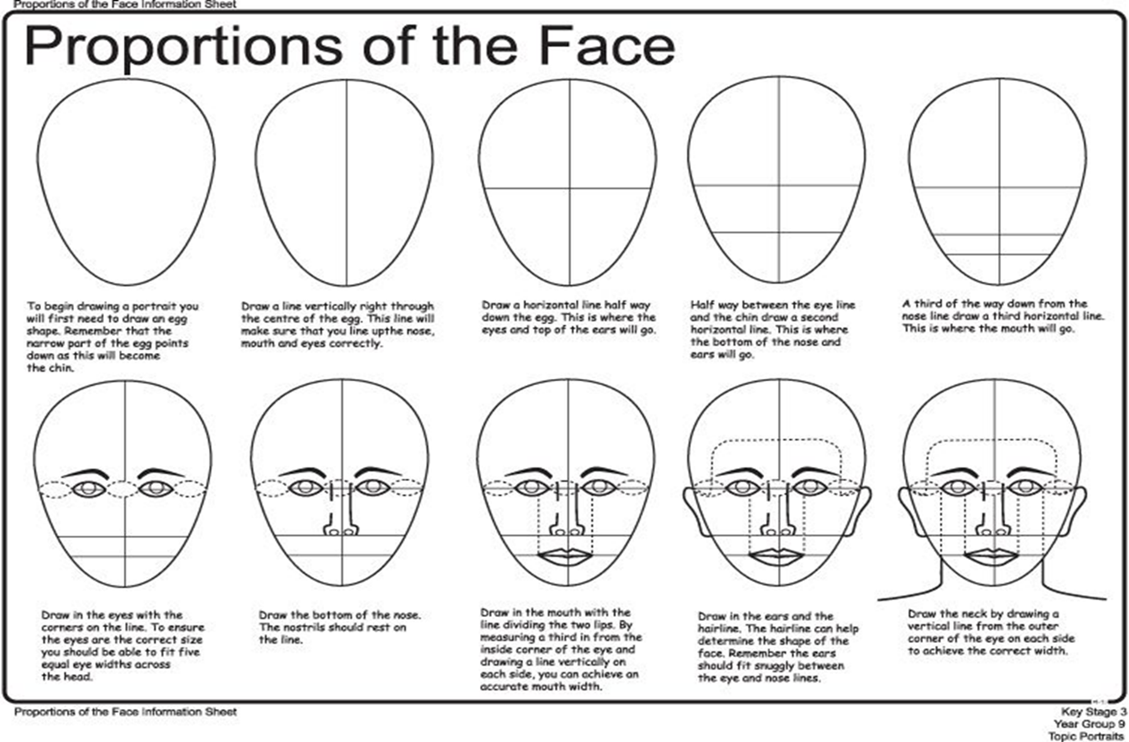 